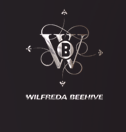 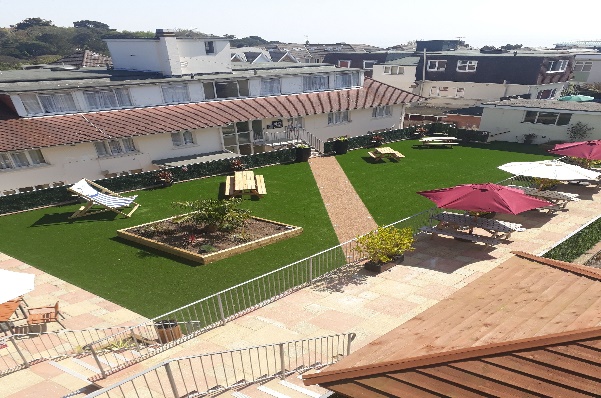 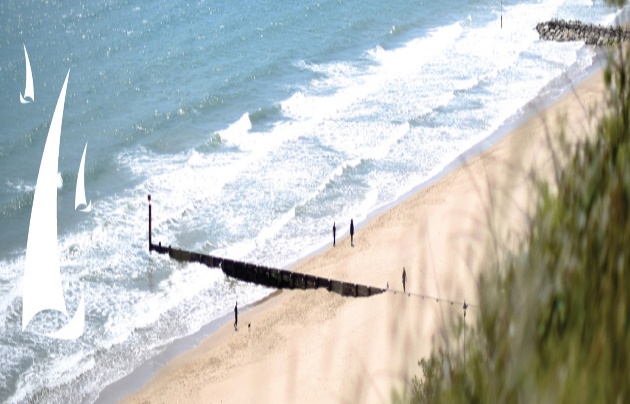 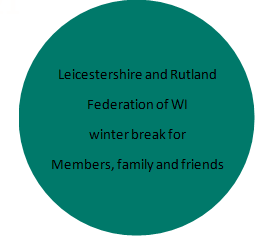 Riviera Hotel BournemouthThe Riviera Hotel is close to Alum Chine which is at the very west of Bournemouth and is famous for its Blue Flag Award-winning sandy beach, beautiful wooded Chine spanned by a splendid Suspension Bridge and the Green Flag Award-winning Alum Chine Tropical Gardens.It is close to the chic shopping and eateries of Westbourne and is a mere 20-minute stroll along the prom to Bournemouth Pier and town centre in one direction – or to the famous Sandbanks and Poole Harbour in the other.Just look at what’s includedFour evening mealsFour night’s accommodationFour buffet breakfastsDaily activities available3 Nights entertainment½ price drinks from 18:00 to 22:00*PorterageReturn executive coach travelTwo excursions plus one optional excursion - details to follow later*50% off drink promo from 6pm to 10pm on managers selected drinksBOOKING FORM OVERLEAFAPPLICATION FORMMonday, 16 January – Friday, 20 January 2023£225.00 per person limited singles available (supplement may apply)NAME…………………………...............…………..........……WI………...........…………….…….………...ADDRESS……………………........................……………………………….…………….…………….............……………………………........................………………………..…………………………..….………...............TEL:NO………………………………….............EMAIL…………………………..................................……SHARING WITHNAME…………………………...............………………...........WI………...........……………................……ADDRESS……………………........................……………………………….…………….……...............……...……………………………........................………………………..…………………………..….……...............…..TEL:NO………………………………….............EMAIL…………………………...........................................               Twin Room			     Double Room	       	       Single (limited)Any special requirements (e.g. dietary, mobility, dining, coach etc.) ……….............................…………………….... .…………………………………………………………………………………………….…….............................…..……………………….................………………………………………………………………………………………….…….............................……..………………………...................A non-refundable deposit of £50.00 per person is required, forward application forms to: -WI House, 135 Loughborough Road, Leicester LE4 5LQ.Remaining balance to be paid on or before 7th November 2022.Any queries please contact Maxilyn Geary email maxilyngeary@lrfwi.org or mobile 07519974987Cheques made payable to ‘L&RFWI’ or direct bank transfer to L&RFWISort code: 60-02-17    Account number: 24626546IT IS IMPORTANT THAT YOU HAVE PERSONAL TRAVEL INSURANCE INCASE OF CANCELLATION.Emergency Contact Information –Please provide contact details of whom you wish us to contact.NAME: …………………………………………………………………........................................…….………………………….………………......RELATIONSHIP: ….………………………………………………………..........................................……………………………………………...CONTACT NOS: ……………………………………… MOBILE: …….........................................…………………………….……….……….